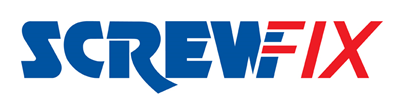 April 2017NORTH WEST SCREWFIX AREA MANAGER IS BEST IN THE UKScrewfix Area Manager for the North West is celebrating after scooping one of the company’s highest accolade and being named Screwfix Area Manager of the Year 2016. Dave Farrell, Area Manager at Screwfix beat 31 other managers to take the coveted title. Nominated by his manager Antony Spencer Director of Retail West, Dave went on to impress the judges in every round to become a finalist alongside two further managers. Antony commented: “Dave, our longest serving Area Manager has grown with the business. He has personally played a pivotal role in the success of other Area Managers and has a consistent track record of people development within his team. Dave should be recognised for his unrivalled contribution and consistency over the years.”Dave Farrell, Area Manager for the North West at Screwfix commented:  “It’s a great honour to win ‘Area Manager of the Year’ I couldn’t have done this without my teams behind me who work so hard and are incredibly dedicated to their roles. They help set an excellent example to other Screwfix stores, employees and customers.”“I started at Screwfix 11 years ago as a Branch Manager and progressed to Area Manager. I pride myself in helping create engaging staff who always want to do their best and are committed to delivering great customer service. The best advice I could give to any Area Manager is look after your team and they will look after you.”Screwfix offers customers a quick and easy way to purchase products at a time and place to fit in with their busy schedules, by simply selecting items from the catalogue, or online using Screwfix’s Click & Collect service – enabling them to check the products they require are in stock and then collect just five minutes later from the store.Visit Dave’s teams at any of the Screwfix stores in the North West. Open Monday to Friday 7am-8pm, Saturday 8am-6pm and Sunday 10am to 4pm; or visit www.screwfix.com for more information on Screwfix’s new range of products. You can also call 03330 112 112 or pick up a copy of the new catalogue at your local Screwfix store or order it online. -ENDS-Note to editorsAbout Screwfix;Screwfix is part of Kingfisher plc, the international home improvement company, with over 1,100 stores in 10 countries in Europe, Russia and Turkey. For further information go to www.kingfisher.com.Screwfix is convenient, straightforward and affordably-priced, helping its trade customers get the job done quickly, affordably and right first time. Tradespeople can shop 28,000 products over the phone, online, via their mobile or in-person from their local store. From power tools and work wear to cables and pipe fittings, Screwfix offers over 11,000 products available for pick up from over 500 stores nationwide. A further range of over 16,000 products can be ordered over the phone, online or from a local store, with orders taken up until 7pm (weekdays) for next day delivery to home or site.Screwfix.com attracts 2.6 million unique visitors per week.The Screwfix Click & Collect service means customers can conveniently purchase supplies online or over the phone and then collect from the store in as little as one minute.Customers can call the UK-based Screwfix Contact Centre 24 hours a day, 7 days a week (including bank holidays) on 03330 112 112.UK stores are open 7 days a week, from 7am – 8pm Weekdays, 7am – 6pm Saturdays and 10am – 4pm Sundays.9 out of 10 customers would recommend Screwfix to a friend.Screwfix was voted the 5th highest rated UK company for work-life balance by Glassdoor Employees' Choice Awards in 2016.Screwfix was awarded Glassdoor’s Best Places to Work in 2017.In 2016, Screwfix sales surpassed £1bn for the first time.
PRESS information: For more information, please contact:Screwfix Press OfficeTel: 01935 441706E: Danielle.sweet@screwfix.com